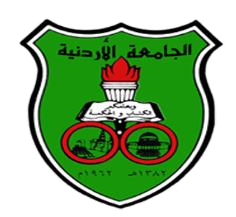 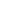 1-1 Students Names FormForm Number SUJ-02-01-07Students Names FormIssue Number and Date2/3/24/2022/2963  05/12/2022Students Names FormRevision or Amendment Number and Date 2/(9/1/2023)Students Names FormDeans' Council Approval Decision Number 4/2023Students Names FormDeans' Council Approval Decision Date 13/1/2023Students Names FormNumber of Pages 01Faculty: Department:Academic Semester:Academic Year:Course Name:Course Instructor:Course Coordinator:Section Number:NumberNameUniversity Number